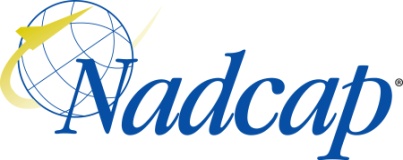 The Coatings Task Group covers the following processes:Notice 1:	All times are approximate and subject to change.  Please contact PRI for updated information.Notice 2:	At the beginning of each day, the meeting will start with Opening Comments consisting of: Call to Order, Verbal Quorum Check, Introductions (as needed), Routing of the Attendance List (as needed)Notice 3:	Please bring your agenda with you to the meeting. Copies will not be available on-site.Best Practices: 1) Start all meetings on time. 2) Follow the agenda. 3) No long-winded discussions Caution: Restricted Export Controlled (e.g. ITAR, EAR) material is prohibited from presentations.  It is the responsibility of the presenter to ensure that this material is not included.  Presentations should not contain proprietary information without the approval of the organization which owns the information.Any non-Nadcap agenda topics require approval by the Director, Nadcap Program and Aerospace Operations.RECORDING POLICY:Audio or video recording of Nadcap meetings is prohibited unless formal approval is received from all attendees and recorded in the minutes. Violators of this policy will be asked to stop recording. Failure to stop recording or repeated attempts to record may result in expulsion from the meeting and/or the Nadcap program.Meeting Objectives:Complete AC7109/4 Rev D revisionUpdate on CI Project Glossary of TermsAuditor Conference report outMonday, OCTOBER 19, 20158:00 am1.0	Opening Comments (daily)9:00 am2.0	Review Delegation Status9:30 am3.0	Task Group Resolution Items10:00 am4.0	Auditor Consistency12:00 pm – 1:00 pmLUNCH BREAK1:05 pm1.0	Opening Comments (daily)1:30 pm5.0	Review Membership Status1:45 pm6.0	Metrics6.1	NMC2:00 pm7.0	First Time Supplier Feedback2:15 pm8.0	NUCAP Scope Exception Resolutions2:30 pm9.0	RAIL [Rolling Action Item List] Review2:45 pm10.0	Industry Standard Champion List3:00 pm11.0	NCR Analysis4:30 pm12.0	Annual Program Document Review5:00 pmADJOURNMENTTuesday, OCTOBER 20, 20157:00 am – 8:00 amSupplier Orientation & Tutorial – An introduction and overview of the Nadcap program8:05 am1.0	Opening Comments1.1	Call to Order/Quorum Check1.2	Review Agenda1.3	Expectations8:15 am13.0	Audit Criteria [Checklist] Revision13.1	AC7109 Rev E Ballot Resolution13.2	AC7109/8 Ballot Resolution13.3	AC7109/4 Rev D13.4	AC7109/2 Rev D12:00 pm – 1:00 pmLunch Break1:05 pm13.0	Audit Criteria [Checklist] Revision13.1	AC7109 Rev E Ballot Resolution13.2	AC7109/8 Ballot Resolution13.3	AC7109/4 Rev D13.4	AC7109/2 Rev D4:45 pmADJOURNMENT5:00 pm – 6:30 pmSupplier Support Committee Meeting - All suppliers are encouraged to attend.5:00 pm – 7:00 pmNMC Planning & Ops Meeting – Task Group Chairs & Staff Engineers are required to attend.Wednesday, OCTOBER 21, 20158:00 am – 10:00 amNadcap Management Council Meeting – All members are encouraged to attend this informative and important meeting.10:05 am1.0	Opening Comments1.1	Call to Order/Quorum Check1.5	Review Agenda1.6	Expectations10:15 am13.0	Audit Criteria [Checklist] Revision13.1	AC7109 Rev E Ballot Resolution13.2	AC7109/8 Ballot Resolution13.3	AC7109/4 Rev D13.4	AC7109/2 Rev D12:00 pm – 1:00 pmLunch Break1:05 pm13.0	Audit Criteria [Checklist] Revision13.1	AC7109 Rev E Ballot Resolution13.2	AC7109/8 Ballot Resolution13.3	AC7109/4 Rev D13.4	AC7109/2 Rev D3:00 pm14.0	Continuous Improvement Initiative14.1	Glossary of Terms Update14.2	Review Project List14.3	Develop New Project Charter4:30 pm15.0	Auditor Conference Report5:00 pmADJOURNMENTThursday, OCTOBER 22, 20158:00 am1.0	Opening Comments1.1	Call to Order/Quorum Check1.5	Review Agenda1.6	Expectations8:15 am16.0	OP 1110 and Risk Mitigation Process9:15 am17.0	NMC Outsourced Pyrometry Sub-Team Report Out9:45 am18.0	NMC Auditees without Nadcap Customers Sub-Team Report Out10:15 am19.0	SSC Report10:45 am20.0	NMC, AQS, and Planning & Ops Reports11:15 am21.0	New Business11:45 am22.0	Meeting Conclusion22.1	Review Expectations22.2	Agenda Items for Next Meeting22.3	Review New Action Items22.4	Meeting Feedback12:00 pmADJOURNMENTMonday, OCTOBER 19, 2015(quorum must be verbally established DAILY at the beginning of each meeting)Tuesday, OCTOBER 20, 2015(quorum must be verbally established DAILY at the beginning of each meeting)Wednesday, OCTOBER 21, 2015(quorum must be verbally established DAILY at the beginning of each meeting)Thursday, OCTOBER 22, 2015(quorum must be verbally established DAILY at the beginning of each meeting)Thermal SprayCoating EvaluationVapor DepositionPlating of Coated PartsDiffusion CoatingsHeat Treating of Coated PartsStripping of Coated Parts8:00 amCLOSEDOpening Comments (daily)Call to Order/Verbal Quorum CheckVerify only Subscriber Members are in attendanceIntroductionsSafety Information:Review Fire Exits in Meeting RoomInform PRI Staff person of any emergenciesReview Code of Ethics (Ref: Attendees’ Guide) and Meeting ConductPresent the Antitrust Video (only @ the first open and first closed meeting of the week for each Task Group)Review AgendaExpectationsUdo SchuelkeJustin Rausch9:00 amCLOSEDReview Delegation StatusJim Lewis, Bob Lizewski, and Justin RauschJustin Rausch9:30 amCLOSEDTask Group Resolution ItemsJustin Rausch10:00 amCLOSEDAuditor ConsistencyAuditor ConsistencyReview Observation Plan Review Auditor Consistency DataStandard DataSupplier FeedbackAuditor Evaluations and TrendsObserver Feedback [t-frm-01]Summarize actions takenReview Dashboard MetricsJustin Rausch12:00 pm – 1:00 pmLUNCH BREAK1:05 pmOPENOpening Comments (daily)Call to Order/Quorum CheckIntroductionsSafety Information:Review Fire Exits in Meeting RoomInform PRI Staff person of any emergenciesReview Code of Ethics (Ref: Attendees’ Guide) and Meeting ConductPresent the Antitrust Video (only @ the first open and first closed meeting of the week for each Task Group)Review AgendaExpectationsAcceptance of Meeting MinutesUdo SchuelkeJustin Rausch1:30 pmOPENReview Membership StatusCurrent Voting Member participation [meeting and ballots]New Voting MembersSuccession PlanUdo Schuelke1:45 pmOPENMetricsNMCJustin Rausch2:00 pmOPENFirst Time Supplier FeedbackOpportunity for first time suppliers to provide feedback on the Nadcap audit process. This is part of the CTTG Continuous Improvement Initiative.Udo Schuelke2:15 pmOPENNUCAP Scope Exception ResolutionsJustin Rausch2:30 pmOPENRAIL [Rolling Action Item List] ReviewJustin Rausch2:45 pmOPENIndustry Standard Champion ListReview Watch ListUpdate on ISO 6508 ChangesDan LovelessJan Wigren3:00 pmOPENNCR AnalysisTop 10 NCRs for 2014/2015NCR Paragraph Reference by Auditor Report for 2014/2015Justin Rausch4:30 pmOPENAnnual Program Document ReviewOP 1114 CT Appendix, OP 116 CT Appendix, s-frm-10, s-frm-16, MOUsJustin Rausch5:00 pmOPENADJOURNMENT7:00 am – 8:00 amSupplier Orientation & Tutorial – An introduction and overview of the Nadcap program8:05 amOPENOpening CommentsCall to Order/Quorum CheckIntroductionsReview AgendaExpectationsUdo SchuelkeJustin Rausch8:15 amOPENAudit Criteria [Checklist] Revision AC7109 Rev E Ballot ResolutionAC7109/8 Ballot ResolutionAC7109/4 Rev DAC7109/2 Rev DJustin Rausch12:00 pm – 1:00 pmLunch Break1:05 pmOPENAudit Criteria [Checklist] Revision AC7109 Rev E Ballot ResolutionAC7109/8 Ballot ResolutionAC7109/4 Rev DAC7109/2 Rev DJustin Rausch4:45 pmOPENADJOURNMENT5:00 pm – 6:30 pmSupplier Support Committee Meeting - All suppliers are encouraged to attend.5:00 pm – 7:00 pmNMC Planning & Ops Meeting – Task Group Chairs & Staff Engineers are required to attend.8:00 am – 10:00 amNadcap Management Council Meeting – All members are encouraged to attend this informative and important meeting.Nadcap Management Council Meeting – All members are encouraged to attend this informative and important meeting.Nadcap Management Council Meeting – All members are encouraged to attend this informative and important meeting.10:05 amOPENOpening CommentsCall to Order/Quorum CheckIntroductionsReview AgendaExpectationsUdo SchuelkeJustin Rausch10:15 amOPENAudit Criteria [Checklist] Revision AC7109 Rev E Ballot ResolutionAC7109/8 Ballot ResolutionAC7109/4 Rev DAC7109/2 Rev DJustin Rausch12:00 pm – 1:00 pmLunch Break1:05 pmOPENAudit Criteria [Checklist] Revision AC7109 Rev E Ballot ResolutionAC7109/8 Ballot ResolutionAC7109/4 Rev DAC7109/2 Rev DJustin Rausch3:00 pmOPENContinuous Improvement InitiativeGlossary of Terms UpdateReview Project ListDevelop New Project CharterJustin Rausch4:30 pmOPENAuditor Conference ReportDiscuss activities, outcomes and actions from the October Auditor Conference Justin Rausch5:00 pmOPENADJOURNMENT8:00 amOPENOpening CommentsCall to Order/Quorum CheckIntroductionsReview AgendaExpectationsUdo SchuelkeJustin Rausch8:15 amOPENOP 1110 and Risk Mitigation ProcessDiscussion on the Status of OP 1110 and Risk Mitigation Process UpdateJustin Rausch9:15 amOPENNMC Outsourced Pyrometry Sub-Team Report OutReview of NMC sub-team addressing Nadcap accreditation for outsourced pyrometry calibration providersJoel Mohnacky9:45 amOPENNMC Auditees without Nadcap Customers Sub-Team Report OutReview of NMC sub-team examining Auditees with no Nadcap Subscriber supportUdo Schuelke10:15 amOPENSSC ReportReview of SSC Mission, Leadership, and ActivitiesDale Harmon10:45 amOPENNMC, AQS, and Planning & Ops ReportsMeeting Week Report OutsVern TalmadgeJoel MohnackyUdo Schuelke11:15 amOPENNew BusinessJustin Rausch11:45 amOPENMeeting ConclusionReview ExpectationsAgenda Items for Next MeetingReview New Action ItemsMeeting FeedbackUdo SchuelkeJustin RauschDale Harmon12:00 pmOPENADJOURNMENT